ELECTRICAL FACILITIES RENTAL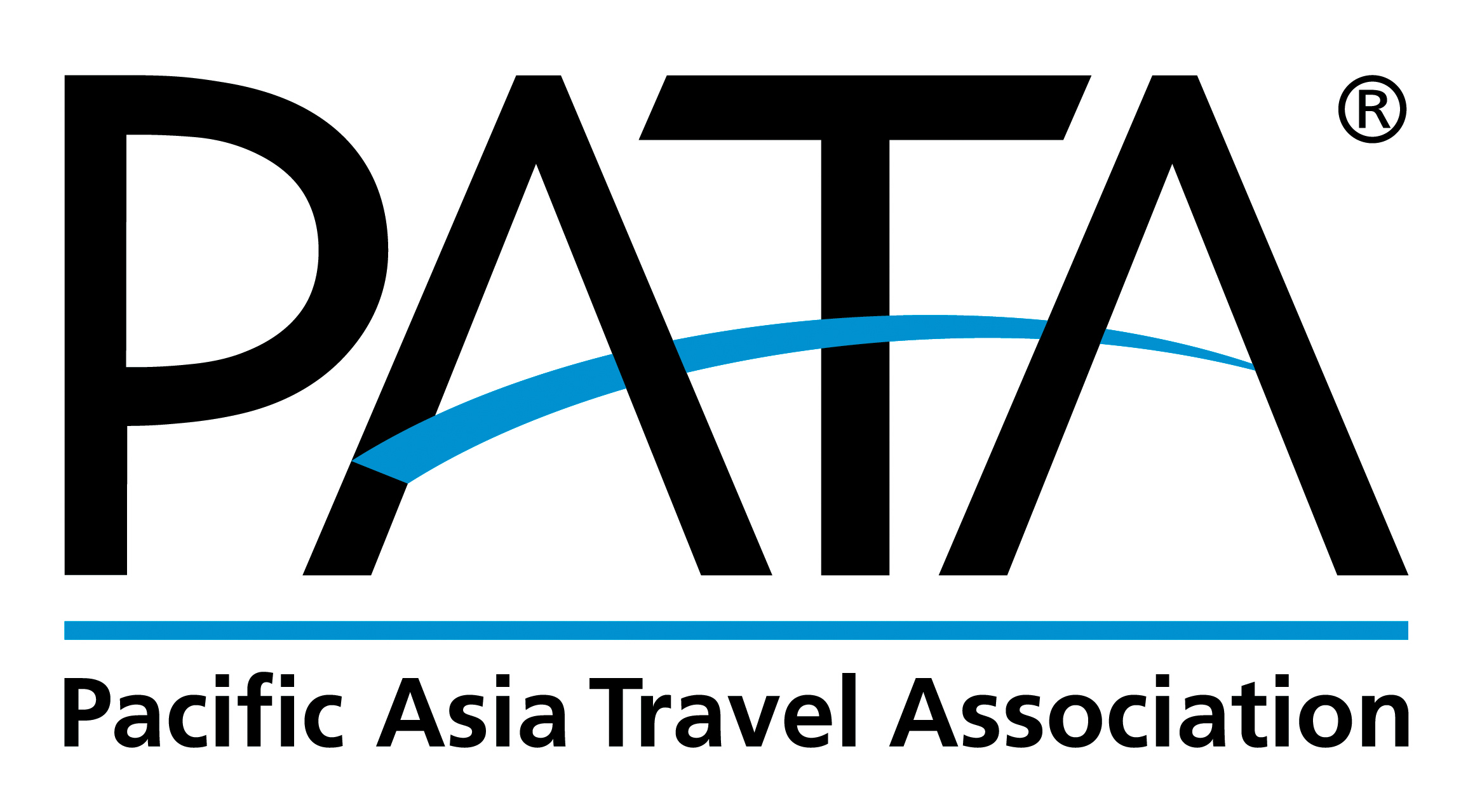 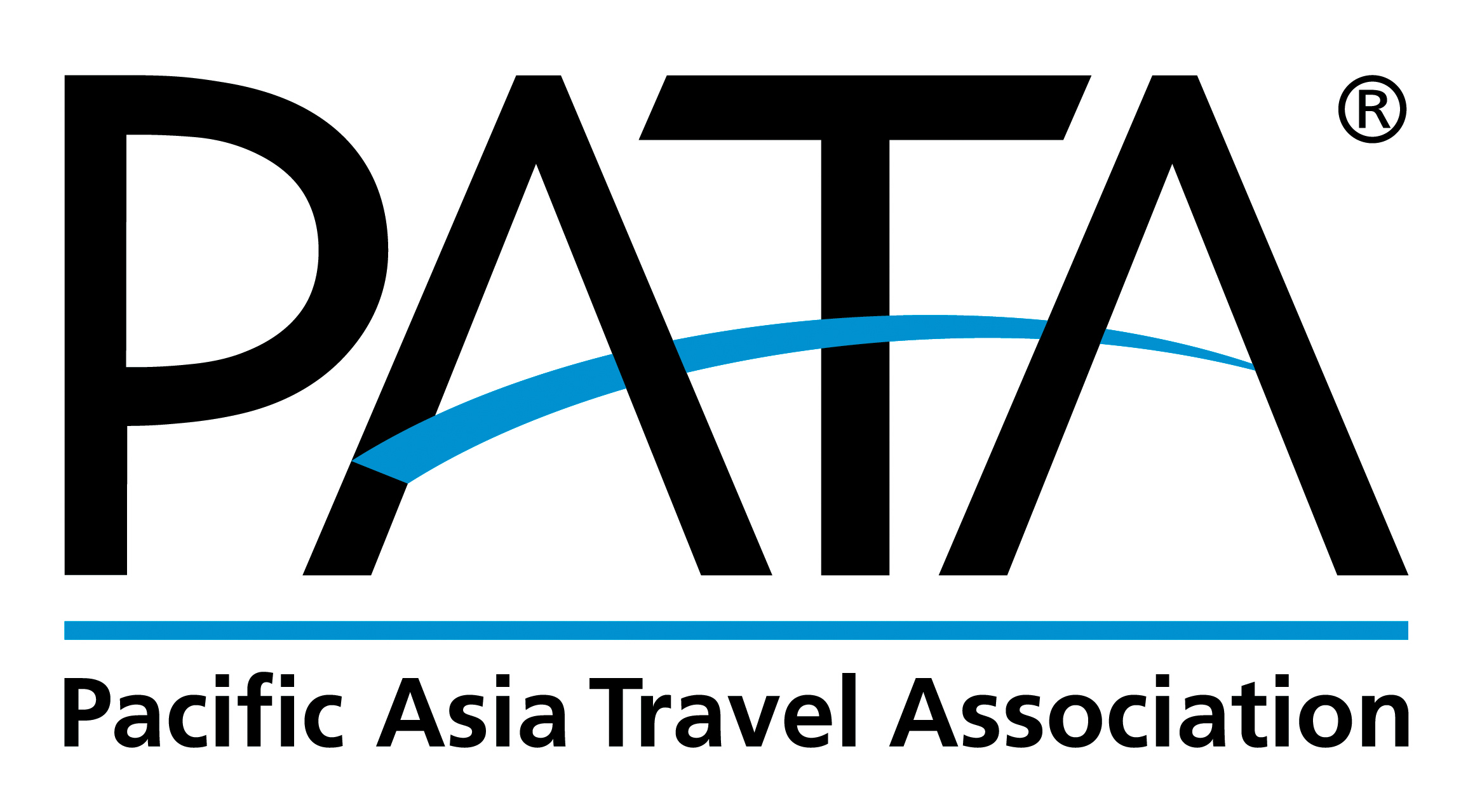 PATA Travel Mart 2019September 18-20, Nur-Sultan, KazakhstanDEADLINE:  August 25, 2019Return Form to: ITE Group Plc.8th-Floor Zharokov str. 42 050057 AlmatyKazakhstanContact: +7 727 2583449Fax: +7 727 2583434Email: denis.pivovarov@iteca.kz Electrical ServicesThis form must be completed and returned by every exhibitor (if needed)  Company Name: _________________________________________________________   Country: ___________________________  Booth No.: _______ Contact Person:  _______________________________________   Email: ______________________________  Tel: ____________________________   Website: __________________________________   Date: ___________________________The Shell Scheme Package includes two (2) 6w LED Spotlights (Warm Light) and one (1) plus socket of 13 Amp single phase power point (max. 500w) for every 9 square meters stand.Order only your additionalAll items ordered are on rental basis. Maintenance at individual booths can be undertaken during the closed hours of the Exhibition/Event.Local VAT (12%) to be included Please indicate the locations of the above requirements on FORM 5 (Service Location Plan).Please order separately in case you need electrical load during construction also.Late Orders & Payment (received after the deadline, August 25) may not be provided and if available, will be subject to a 30% surcharge and 50% surcharge for onsite orders (received after September 3). Priority will be given to advance orders.PLEASE NOTE:To confirm the services, please ensure to make the full amount payment (USD or KZT). Payment should be in favour of: ITE Group Plc. Below with the bank details for Transfer, please email or fax us a copy of wire transferred for the confirmation.All Prices are in KZT and USD is also accepted, the exchange rate is USD1:KZT380. Please contact the official stand builder for further information.If the payment is drawn in foreign current, please ensure to include the bank commission/fee. In any case that the final amount received is lesser than the said invoice (due to exchange rate variance), you will be responsible for reimbursing the relevant beneficiary.NOTICE OF CANCELLATION must be given in writing to ITE Group Plc. at least 7 days before build-up date. A 30% cancellation fee will be imposed. For orders cancelled less than 7 days before build-up date and on-site orders, full payment will be forfeited.Any complaint or claim in respect of ordered goods non-delivered must be reported to the ITE Service Counter on the 1st day of exhibition, failing which such goods shall be deemed to have been delivered in good order and our company will not accept any complaint or claim thereafter.Exhibitor must indicate the furniture point on Form 5 (Service Location Plan). Otherwise, the furniture will be place as per contractor’s discretion. ITE Group Plc. will not be responsible for any relocation; all the relocation cost will be under exhibitor’s expense.The Electrical Services are subject to availability and on first come first served basis.Power points are meant for non-lighting purposes only. Usage of such points for any lighting purposes will incur a charge for lighting connection.All lighting connection will be charged according to the number of tubes or bulbs lighted on the stand. Exhibitors are encouraged to use bulbs of higher voltage (maximum 100 watt per bulb/tube) wherever possible.Lighting connection for LED bulb is max. for 2 bulbs/tubes per connection and LED strip is max. 2m length per connection. Own light fittings must include wirings and terminate at one point for connection by official electrical contractor.A socket must be used for one exhibit at a time. Multi-point connection is STRICTLY PROHIBITED to prevent the risk of power overload.Exhibitor whose lighting fixtures / electrical appliances / machines / etc. are found to have been the cause of trips in power supply will be responsible for all re-energization charges if any.All electrical installations must conform strictly to the required safety regulations without exception.The Organizer / Venue / Official Contractor reserves the right to disconnect the electrical supply to any installation which, in the opinion of our Electrical Chargeman, is dangerous or likely to cause annoyance to visitors or other exhibitors.ITE Group Plc. is entitled to add, alter, or amend these terms and conditions at its sole and absolute discretion without prior notice.ELECTRICAL FITTINGS – EQUIPMENT AND FITTINGS ON HIRE FROM THE OFFICIAL CONTRACTOR:ELECTRICAL FITTINGS – EQUIPMENT AND FITTINGS ON HIRE FROM THE OFFICIAL CONTRACTOR:ELECTRICAL FITTINGS – EQUIPMENT AND FITTINGS ON HIRE FROM THE OFFICIAL CONTRACTOR:ELECTRICAL FITTINGS – EQUIPMENT AND FITTINGS ON HIRE FROM THE OFFICIAL CONTRACTOR:ITEM (INCLUDING POWER CONSUMPTION)KZT / USDQTYPRICENormal Type40w Fluorescent Tube 4ft8360 / 2270w Spotlight5700 / 1575w Arm Halogen Spot11020 / 29150w Metal Halide13000 / 35300w Flood Light15580 / 41LED Type6w LED Spotlight (Warm Light)5700 / 1510w LED Arm Spotlight (White Light)11020 / 2910w LED Halogen Down Light (White Light)13000 / 35POWER POINTS ARE USED FOR SINGLE MACHINERY / ELECTRICAL APPLIANCES / EXHIBITS ONLY, STRICTLY NOT FOR LIGHTING PURPOSES.POWER POINTS ARE USED FOR SINGLE MACHINERY / ELECTRICAL APPLIANCES / EXHIBITS ONLY, STRICTLY NOT FOR LIGHTING PURPOSES.POWER POINTS ARE USED FOR SINGLE MACHINERY / ELECTRICAL APPLIANCES / EXHIBITS ONLY, STRICTLY NOT FOR LIGHTING PURPOSES.POWER POINTS ARE USED FOR SINGLE MACHINERY / ELECTRICAL APPLIANCES / EXHIBITS ONLY, STRICTLY NOT FOR LIGHTING PURPOSES.13 Amp Single Phase Power Point (max. 500w)9000 / 2413 Amp Single Phase Power Point (max. 500w) – 24 HOURS9000 / 24Please specify the usage of 24 hrs.  supply:Please specify the usage of 24 hrs.  supply:Please specify the usage of 24 hrs.  supply:Please specify the usage of 24 hrs.  supply:15 Amp Three Phase Power Point (max. 2000w)26000 / 70TEMPORARY POWER SUPPLY FOR BARE SPACE STAND (BUILD-UP ONLY)TEMPORARY POWER SUPPLY FOR BARE SPACE STAND (BUILD-UP ONLY)TEMPORARY POWER SUPPLY FOR BARE SPACE STAND (BUILD-UP ONLY)TEMPORARY POWER SUPPLY FOR BARE SPACE STAND (BUILD-UP ONLY)15 Amp Three Phase Power Point (max. 2000w)60000 / 185Total CostTotal CostVAT  12%VAT  12%Grand TotalGrand TotalCURRENCYKZTUSDACCOUNT NAMEITECA LLPITECA LLPBANKJSC Citibank KazakhstanCitibank New YorkACCOUNT NUMBERKZ1883201T0250001029KZ7983201D0250001006SWIFT CODECITIKZKACITIKZKA